English Beehive P6 No Men Are Foreign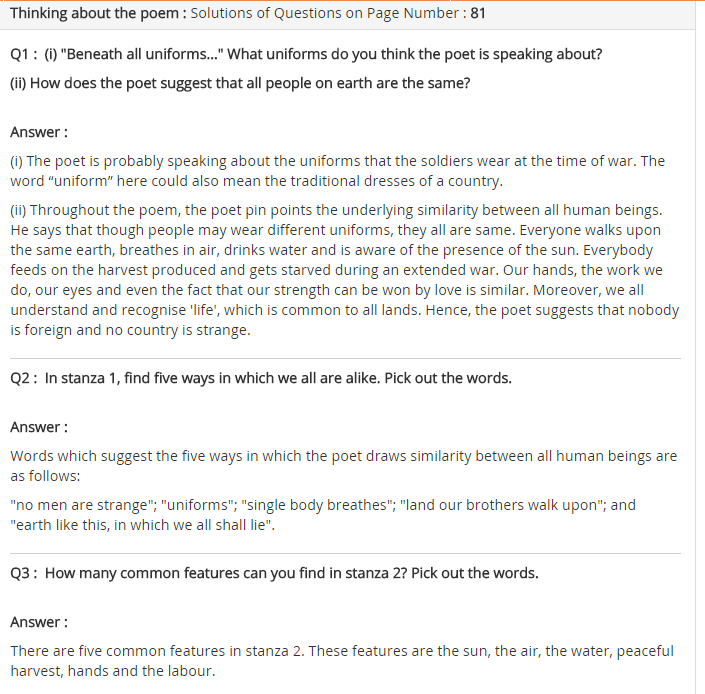 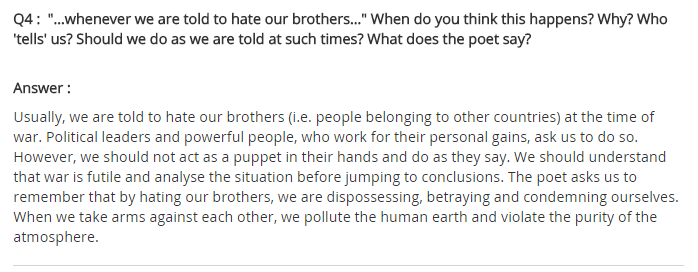 